SHENO NUMRAT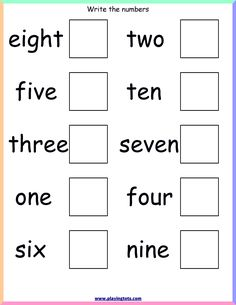 